Практична робота "Створення логотипу"1. Перейти до редактора креативного програмування: https://editor.p5js.org/ через власний акаунт
2. Створити логотип за схемою по зразку за допомогою чотирикутників без границь (визначати координати вершин чотирикутників за координатною площиною)
3. Розміри полотна (canvas) - 500х480 пікселів
4. Hex-кольори (хекс-кольори) для прямокутників:
      Ч_1    #FDB03E
      Ч_2    #046077
      Ч_3    #F7941E
      Ч_4    #FECF3A
      Ч_5    #1F9AD5
      Ч_6    #FECB3A
      Ч_7    #FABD3D
      Ч_8    #8AC73B
5. Створити напис ZHYTOMYR (лінія, еліпс, товщина 5 пікселів)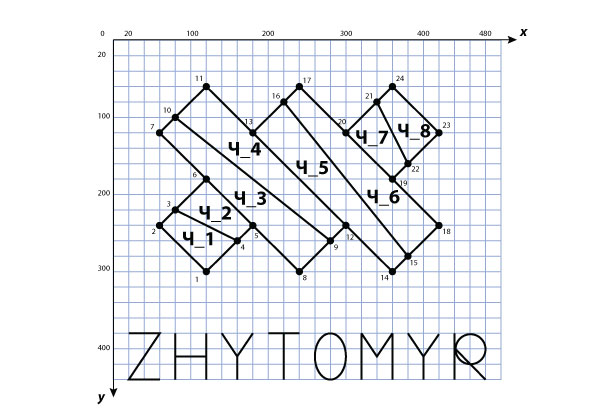 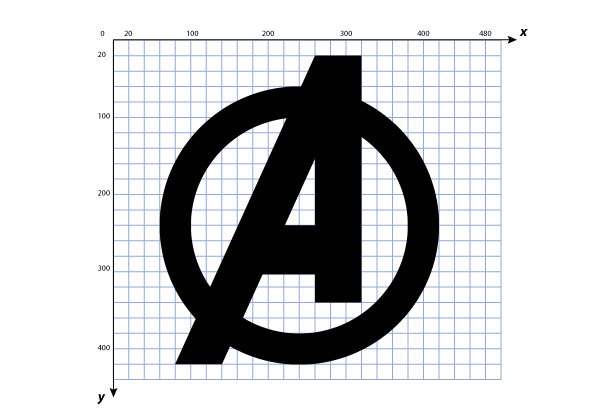 